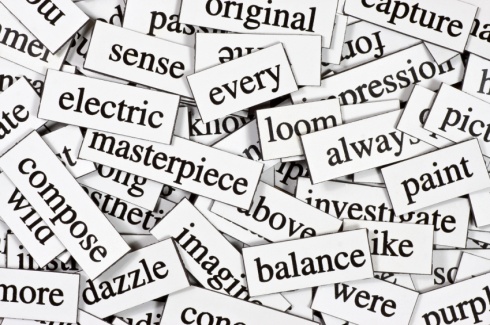 Statement: Read the following quotation. Then read the prompt that follows and complete the writing activity.Prompt: Write a poem in which you express feelings, share a message, or describe a memorable incident, person, animal, or object. In choosing your topic, consider something that would both “delight” your audience and allow you to share your “wisdom.”Think: What do you want to accomplish with your poem? Are you writing to entertain, to express feelings, or to create vivid images? Who will be your audience and what tone should you use? What type of poem would you like to write? For inspiration, review the poems we’ve read this quarter. What will be the topic of your poem? Think of an idea, memory, feeling, or image you’d like to explore through poetry.Write: Now begin writing your poem. Use the reminders that follow to help you write.Establish the subject and focus in the first few lines and maintain focus throughout the poem.Group lines logically into stanzas or patterns.Use graphic elements to convey meaning.Use precise words, figurative language, and sensory details to create vivid images.Use sound devices effectively.Write in a voice that appeals to your audience’s senses and imagination while using an appropriate tone.Utilize effective grammar, spelling, and capitalization.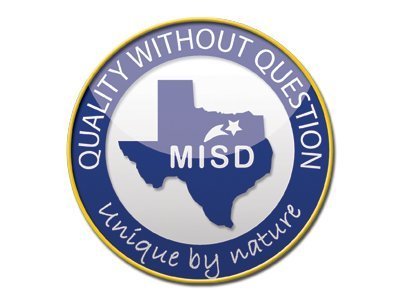 8th ELAR Poetry Prompt: Quarter One8th ELAR Poetry Prompt: Quarter One8th ELAR Poetry Prompt: Quarter One8th ELAR Poetry Prompt: Quarter One